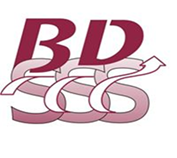 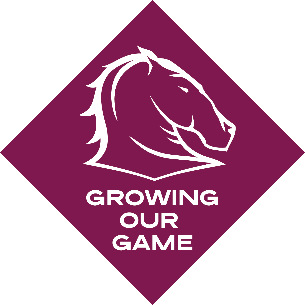 BDSSS Rugby League Grand Finals 2019Welcome to the final week of BDSSS Rugby League where we celebrate the great standard that has been on display, with our grand finals! Bundaberg SHS has finished top of the table in every age group, with the exception of the year 8 competition, which is a great achievement!!Shalom has had to win through each of the semi-finals in four age groups, and BSHS in one, setting up five grades of matches between the two heavy weights of northern Wide-Bay Rugby League.Games are split between field 1 and 2 at The Waves with the two junior grades being played on field 2 and the remaining three senior grades on Field 1.  All games will be two halves of 20 minutes, with time only being able to be ‘called-off’ in the Opens match between Bundaberg SHS and Shalom College.  IN THE EVENT OF A DRAWN GAME in Grand Finals, AN EXTRA 5 MINUTES EACH WAY (GOLDEN POINT) SHALL BE PLAYED. IF, AFTER EXTRA TIME, THE GAME IS STILL DRAWN, NRL Trophy RULES WILL APPLY (Most tries, first try, if no tries, most penalties, first penalty, if no penalties, Minor Premiers win.  BSHS were minor premiers in: 7, 9, 10 and Opens; Shalom were premiers in the year 8 division.  Finally, each match shall have a short presentation for the player of the match and the winners shield.  Thank you very much to all that have been involved in the BDSSS Rugby League competition to this point.  Best of luck to everyone involved in the matches on Grand Finals day!Field 1: The WavesGameTimeYear 9Shalom College vs Bundaberg SHS 4 pm: 2 x 20 minute halvesYear 10Shalom College vs Bundaberg SHS5 pm: 2 x 20 minute halvesOpensShalom College vs Bundaberg SHS6 pm: 2 x 20 minute halves (time off for injury)Field 2: The WavesGameFieldYear 7Shalom College vs Bundaberg SHS4 pm: 2 x 20 minute halvesYear 8Bundaberg SHS vs Shalom College5 pm: 2 x 20 minute halves